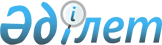 Об утверждении размеров базовых ставок фиксированного налога на единицу налогообложения, стоимости разового талона на рынках по Каркаралинскому району на 2009 год
					
			Утративший силу
			
			
		
					Решение Каркаралинского районного маслихата Карагандинской области от 23 декабря 2008 года N 10/106. Зарегистрировано Управлением юстиции Каркаралинского района Карагандинской области 26 января 2009 года N 8-13-56. Утратило силу - письмом аппарата Каркаралинского районного маслихата Карагандинской области от 6 апреля 2011 года N 30      Сноска. Утратило силу - письмом аппарата Каркаралинского районного маслихата Карагандинской области от 06.04.2011 N 30.

      На основании Кодекса Республики Казахстан "О налогах и других обязательных платежах в бюджет (Налоговый кодекс) от 12 июня 2001 года, Кодекса Республики Казахстан "О налогах и других обязательных платежах в бюджет" (Налоговый кодекс) от 10 декабря 2008 года, Закона Республики Казахстан "О местном государственном управлении в Республике Казахстан" от 23 января 2001 года, Закона Республики Казахстан "О введении в действие Кодекса Республики Казахстан "О налогах и других обязательных платежах в бюджет" (Налоговый кодекс) от 10 декабря 2008 года районный Маслихат РЕШИЛ:



      1. Утвердить размеры базовых ставок фиксированного налога на единицу налогообложения, стоимости разового талона на рынках по Каркаралинскому району на 2009 год согласно приложениям 1, 2.



      2. Настоящее решение вводится в действие по истечении десяти календарных дней после дня их первого официального опубликования.      Председатель сессии                        Е. Ахметчин      Секретарь

      районного Маслихата                        О. Жукубаев      Согласовано:      Начальник Налогового управления

      по Каркаралинскому району

      ____________________ К. Отебаев

      23 декабря 2008 год

Приложение 1

к решению Каркаралинского

районного Маслихата

N 10/106 от 23 декабря 2008 года 

Размеры базовых ставок фиксированного налога на единицу налогообложения в месяц

Приложение 2

к решению Каркаралинского

районного Маслихата

N 10/106 от 23 декабря 2008 года 

Стоимости разового талона на рынках по Каркаралинскому району
					© 2012. РГП на ПХВ «Институт законодательства и правовой информации Республики Казахстан» Министерства юстиции Республики Казахстан
				NНаименование объекта налогообложенияРазмеры базовых ставок

фиксированного налога за

2009 год (в месячных

расчетных показателях)1.Игровой автомат без выигрыша, предназначенный для проведения игры с одним игроком102.Игровой автомат без выигрыша, предназначенный для проведения игры с участием более одного игрока153.Персональный компьютер, используемый

для проведения игры44.Игровая дорожка755.Карт106.Бильярдный стол23Виды деятельности

по разовым талонамСтоимость разового талона на 1 деньВиды деятельности

по разовым талонамв тенге за 2009 год1. Торговля ( за исключением деятельности в стационарных

помещениях).1. Торговля ( за исключением деятельности в стационарных

помещениях).1) Газеты и журналы762) Семена и посадочные материалы11203) Бахчевые культуры454) Цветы, выращенные на даче

и приусадебных участках11205) Сельскохозяйственные

продукции, полученные на

приусадебных участках и дачах1402. Услуги владельцев тракторов по обработке земельных участков.2. Услуги владельцев тракторов по обработке земельных участков.1) Услуги владельцев тракторов

по обработке земельных участков3313. Стоимость разовых талонов на рынках Каркаралинского района.3. Стоимость разовых талонов на рынках Каркаралинского района.За 1 квадратный метр в тенге1) Продукты питания202) Промышленные товары32